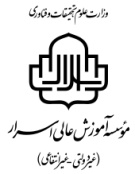 بسمه تعالي   صورت‌جلسه دفاع از پايان‌نامه كارشناسي ارشدموسسه آموزش عالی اسراربا تاييدات خداوند متعال جلسه دفاع از پايان‌نامه كارشناسي ارشد دانشجوی                                    رشته                      گرایش               تحت عنوان                                                                 با حضور هيات داوران در تاريخ    /    /    تشكيل گرديد. در اين جلسه پايان‌نامه با موفقيت مورد دفاع قرار گرفت و نمره نام‌برده به شرح زير اعلام مي‌گردد:الف) نمره دفاع از پايان‌نامه با نظر هيات داوران (از 20 نمره) به عدد           به حروف                             به تصويب رسيد.هيات داوران:نام و نام خانوادگی نماينده تحصيلات تكميلي                                                                                  امضانام و نام خانوادگي استاد راهنما: آقا/خانم دکترامضانام و نام خانوادگي استاد مشاور: آقا/خانم دكترامضانام و نام خانوادگي داور(1): آقا/خانم دكترامضانام و نام خانوادگي داور (2): آقا/خانم  دکتر                                                         امضا